ΕΛΛΗΝΙΚΗ ΔΗΜΟΚΡΑΤΙΑ					Καλλιθέα 23/10/2023ΝΟΜΟΣ ΑΤΤΙΚΗΣΔΗΜΟΣ ΚΑΛΛΙΘΕΑΣ					          Αρ. Πρωτ. 50522	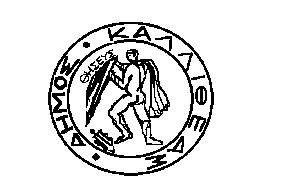 ΔΙΕΥΘΥΝΣΗ	:ΤΕΧΝΙΚΗ                                                            ΠΡΟΣ  ΤΜΗΜΑ	:ΚΑΤΑΣΚΕΥΩΝ			                      Τoν Πρόεδρο του Δ.Σ.ΓΡΑΦΕΙΟ	:					                     ενταύθαΤαχ.Δ/νση	:ΜΑΤΖΑΓΡΙΩΤΑΚΗ Κ.Α.176 76	                      ΑΡΜΟΔΙΟΣ	:Γ. ΝΙΚΗΦΟΡΙΔΗΣ			                   Τηλέφωνο	:213-20.70.473                 		           ΘΕΜΑ		:Έργο «ΑΝΑΚΑΤΑΣΚΕΥΗ ΟΔΙΚΟΥ ΔΙΚΤΥΟΥ ΠΕΡΙΞ Κ.Π.Ι.Σ.Ν.»	Κύριε πρόεδρε,έχοντας υπόψιν:Το προβλεπόμενο πέρας της εργολαβίας του έργου του θέματος, που είναι 4.11.2023 καιΤο ότι δεν έχει γίνει ακόμη η έγκριση της μελέτης για την διάνοιξη της οδού Σαχτούρη, ενώ έχουν σχεδόν ολοκληρωθεί οι υπόλοιπες εργασίες του έργου,σας παρακαλούμε όπως κατά την προσεχή συνεδρίαση του Δημοτικού Συμβουλίου, συμπεριλάβετε και το θέμα της εξαίρεσης των εργασιών της διάνοιξης της οδού Σαχτούρη  από την εργολαβία του θέματος. Η εν λόγω διάνοιξη θα πρέπει να γίνει στα πλαίσια άλλης εργολαβίας, αφού παρθούν οι απαραίτητες εγκρίσεις.Λόγω του επερχόμενου πέρατος του έργου θεωρείται περίπτωση εξαιρετικά επείγουσα και το παρόν Δημοτικό Συμβούλιο δύναται αποφανθεί.Μετά από αυτά καλείται το Δημοτικό Συμβούλιο να εγκρίνει:Την εξαίρεση των εργασιών της διάνοιξης της οδού Σαχτούρη  από το έργο «ΑΝΑΚΑΤΑΣΚΕΥΗ ΟΔΙΚΟΥ ΔΙΚΤΥΟΥ ΠΕΡΙΞ Κ.Π.Ι.Σ.Ν.».                                                                                	Ο   ΑΝΤΙΔΗΜΑΡΧΟΣΚΟΙΝ/ΣΗ 	Τ.Υ.						                      Δ. ΠΑΠΑΘΑΝΑΣΗΣ